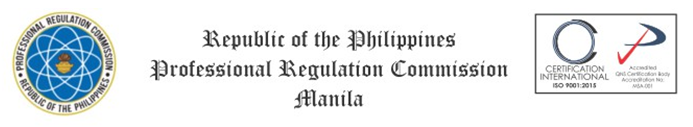 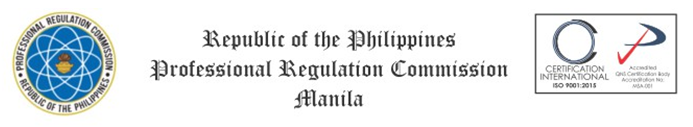 Annex "B"DECLARATION AND UNDERTAKING	I, ________________________________, of legal age, a registered and licensed Real Estate Broker with Professional Identification Number_______ valid until _________ and with office address at ____________________________________, hereby declare and say that:Pursuant to Sections 31 and 32 of Republic Act No. 9646 or the “Real Estate Service Act of the Philippines”, which provides for the accreditation of Real Estate Salespersons (RES) and supervision of Real Estate Brokers over the RES, and its Implementing Rules and Regulations, I am the current employer of or have a valid service agreement with __________________________________, an applicant for Accreditation as RES;In consideration of the aforementioned employment or service agreement with the said applicant, I am giving and granting him/her the following powers and authority necessary to act in my behalf, for a professional fee, commission or other valuable consideration, as an agent for a party (principal) in real estate transactions to do listing, advertising, mediating, promoting, soliciting, offering, negotiating and effecting the meeting of the minds of the parties in the transactions on sale, purchase, lease, exchange mortgage, joint venture or other similar transactions on real estate or any interest therein such as documentation of titles, processing of titles and the like, to wit:To perform real estate brokerage services on __________________________ project (s);To secure listing from the registered property owner and to submit the same to the undersigned to be listed in my real estate brokerage office;To facilitate documentation and processing of titles in behalf of my client;To perform other delegated professional real estate brokerage services as enumerated herein:_________________________________________________________________________________________________________________________________________________________________________________________________________________________________________________________________________________________________________________I assume direct supervision, accountability and responsibility over the said RES-applicant;In the event of dispute or conflict between my self and the said applicant, we shall exhaust the administrative remedies available with the Accredited Integrated Professional Organization (AIPO) or with our professional organization; I hereby attest that all information stated herein are true and correct. I am aware that any false information or statement shall render me liable for criminal prosecution and or administrative sanction.This _____day of ___________, 20____ at _____________________.							_______________________________________ Real Estate Broker Signature Over Printed NameWith my conformity:___________________________________________Salesperson’s Signature over Printed Name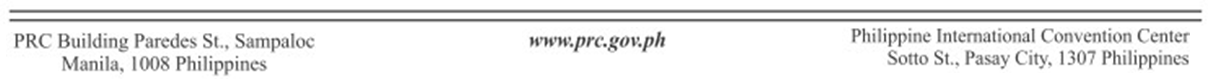 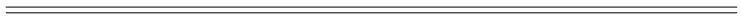 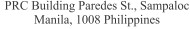 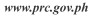 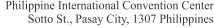 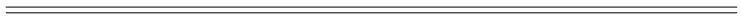 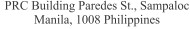 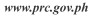 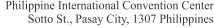 